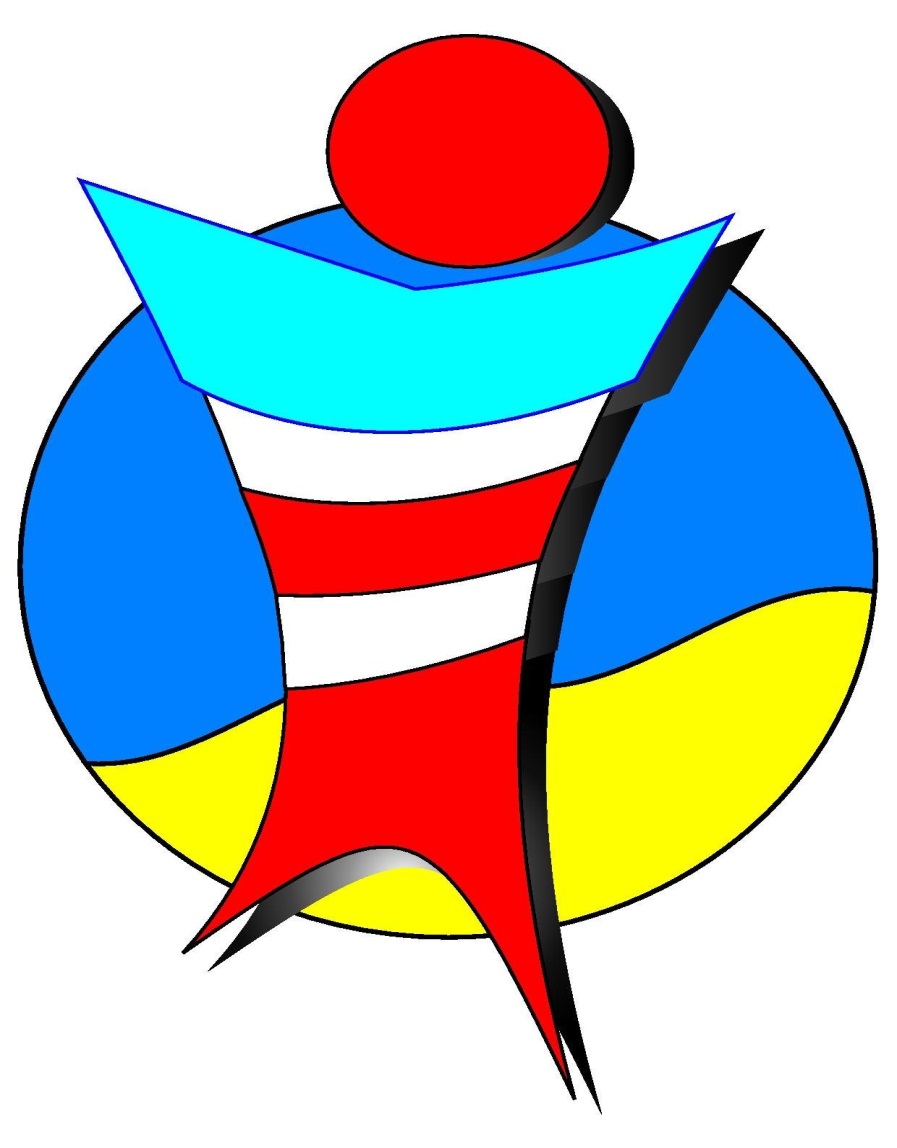 Beleidsplan Schorsing- en verwijdering  van OPO Ameland2019-2021InhoudsopgaveProtocol schorsing en verwijdering van leerlingen Algemeen.Elke school neemt in zijn schoolgids een tekst op i.v.m. het schorsen en verwijderen van een  leerling.  In  die  tekst  wordt  verwezen  naar  het  protocol  en naar  de  website  van  OPO Ameland. Bijlage 1 bevat een voorbeeld tekst.De geldende wetsartikelen, de Wet Primair Onderwijs (WPO) over schorsen zijn:Artikel 40c lid 1. Het bevoegd gezag kan met opgave van redenen een leerling voor een periode van ten hoogste één week schorsen; Artikel  40c  lid  2.  Het besluit tot schorsing wordt schriftelijk aan de ouders bekendgemaakt; Artikel  40c  lid  3.  Het bevoegd gezag stelt de inspectie van een schorsing voor een periode langer dan één dag schriftelijk en met opgave van redenen in kennis. De geldende wetsartikelen, de Wet Primair Onderwijs (WPO) over verwijderen zijn:Artikel  40  lid  11.  Voordat wordt besloten tot verwijdering hoort het bevoegd gezag de betrokken groepsleerkracht. De definitieve verwijdering van een leerling vindt plaats, nadat het bevoegd gezag ervoor heeft gezorgd dat een andere school bereid is de leerling toe te laten. Onder andere school kan ook worden verstaan een basisschool, een school voor speciaal onderwijs, een school voor speciaal en voortgezet speciaal onderwijs of een instelling voor speciaal en voortgezet speciaal onderwijs; Artikel 63 lid 3. Binnen 6 weken na de mededeling, bedoeld in het tweede lid, kunnen deouders  bij het bevoegd gezag schriftelijk hun bezwaren kenbaar maken tegen de beslissing. Het bevoegd gezag beslist binnen 4 weken na ontvangst van de bezwaren. Alvorens te beslissen hoort het bevoegd gezag de ouders.Dit protocol treedt in werking als er sprake is van ernstig ongewenst gedrag door een leerling, waarbij psychisch en of lichamelijk letsel aan derden is toegebracht. Er worden 3 vormen van maatregelen genomen:Time-outSchorsingVerwijdering.Time- outEen  ernstig  incident  leidt  tot  een  time- out met onmiddellijke ingang. Hierbij gelden de volgende voorwaarden:  In geval van een time- out wordt de leerling voor de rest van de dag detoegang tot de school ontzegd. De time-out is geen officieel  instrument, maarkan  bruikbaar zijn bij onveilige situaties of bij het herstellen van de rustbinnen de school. Het is een ordemaatregel in het belang van de school. Detime- out maatregel kan alleen worden toegepast na goedkeuring door dedirecteur van de school;Tenzij redelijke gronden zich daartegen verzetten worden de ouders/ verzorgers onmiddellijk van het incident en de time- out gemotiveerd op de hoogte gebracht. Het besluit tot het ontzeggen van de toegang, wordt de ouders schriftelijk/ mondeling meegedeeld. Van het incident en de time- out wordt verslag gedaan in het dossier (Parnassys) van de leerling;De time- out maatregel wordt na toepassing (schriftelijk) gemeld aan het bevoegd gezag;De time- out maatregel kan eenmaal worden verlengd met 1 dag. De  time-out is geen officieel instrument, maar kan niettemin bruikbaar zijn bij onveilige situaties of bij het herstellen van de rust binnen de school: het is principieel geen strafmaatregel maar een ordemaatregel in het belang van de school; daarom geen aantekening van de time-out maar van het incident in het dossier van de leerling (Parnassys).Van time- out naar schorsingBij verlenging van de time- out naar drie of meer dagen, spreken we over schorsing en wordt de inspectie geïnformeerd. De ouders/verzorgers worden op school uitgenodigd voor een gesprek. Hierbij is de groepsleerkracht en een lid van de directie van de school aanwezig. Van het gesprek met de ouders wordt een verslag gemaakt. Dit verslag wordt door de ouders voor gezien getekend en in het leerlingendossier (Parnassys) opgeslagen. Daarna kan de leerling zo nodig langer worden geschorst. Deze schorsing, inclusief de time-out, bedraagt maximaal 1 week. Het  bevoegd gezag van de school wordt voorafgaand aan de schorsing in kennis gesteld van deze maatregel en schriftelijk om goedkeuring gevraagd. SchorsingIn geval het voorgevallen incident zeer ernstig is of bij een (volgend) ernstig incident, kan worden  overgegaan tot een formele schorsing. De wettelijke regeling voor het Openbaar onderwijs is hierbij van toepassing.Als veiligheid voorop staat, en dat zal regelmatig het geval zijn, moet de acties van verwijdering van een leerling niet  afhankelijk gesteld worden van het contact met ouders. Hierbij gelden de volgende voorwaarden: Het  bevoegd gezag van de school wordt voorafgaand aan de schorsing in kennis gesteld van deze maatregel en om schriftelijke goedkeuring gevraagd; Gedurende de schorsing wordt de leerling de toegang tot de school ontzegd; Voor zover mogelijk worden er maatregelen getroffen waardoor de voortgang van het leerproces van de leerling gewaarborgd kan worden; De schorsing bedraagt maximaal één week. Ouders worden schriftelijk geïnformeerd over het besluit tot schorsing. Ook hier geldt dat de inspectie zal worden geïnformeerd;  De betrokken ouders/verzorgers worden door de directie schriftelijk uitgenodigd voor een gesprek betreffende de maatregel. Hierbij dienen nadrukkelijk oplossingsmogelijkheden te worden verkend, waarbij de mogelijkheden en de onmogelijkheden van de opvang van de leerling op de school aan de orde komen;Van  de  schorsing en het gesprek met de ouders wordt een verslag gemaakt. Dit  verslag wordt door de ouders/verzorgers voor gezien getekend en in het leerlingendossier opgeslagen. Het verslag wordt ter kennisgeving verstuurd aan: Het bevoegd gezag; De ambtenaar leerplichtzaken; De inspectie onderwijs.Ouders  kunnen  beroep  aantekenen  bij  het  bevoegd  gezag van de school. Het bevoegd gezag beslist uiterlijk binnen 14 dagen op het beroep.  VerwijderingBij het zich meermalen voordoen van een ernstig incident, dat ingrijpende gevolgen heeft voor de veiligheid en/of de onderwijskundige voortgang van de school, kan worden overgegaan tot verwijdering. De wettelijke regeling voor het  Openbaar onderwijs is hierbij van toepassing. Hierbij gelden de volgende voorwaarden:  Verwijdering van een leerling van school is een beslissing van het bevoegd gezag; Voordat men een beslissing neemt, dient het bevoegd gezag de betrokken leerkracht en de directie te horen. Hiervan wordt een verslag gemaakt wat aan de ouders ter kennisname wordt gesteld en door de ouders voor gezien wordt getekend. Het verslag wordt ter kennisgeving opgestuurd naar: De ambtenaar leerplichtzaken; De inspectie onderwijs. Het bevoegd gezag informeert de ouders schriftelijk en met redenen over het voornemen tot verwijdering, waarbij de ouders gewezen wordt op de mogelijkheid van het indienen van een bezwaarschrift;De ouders krijgen de mogelijkheid binnen zes weken een bezwaarschrift in te dienen; De verwijdering mag niet betekenen dat het doen van toetsen (denk aan cito-entree of  eindtoetsen) wordt belemmerd. Dit vraagt passende maatregelen, bijv. het wel tot de school toelaten voor het doen van deze toets. Daarnaast kan het beschikbaar stellen van (thuis)studiemateriaal tot de mogelijkheden behoren;Het bevoegd gezag is verplicht de ouders te horen over het bezwaarschrift; Het  bevoegd  gezag neemt een uiteindelijke beslissing binnen vier weken na ontvangst van het bezwaarschrift; Definitieve verwijdering van een leerling vindt pas plaats, indien het bevoegd gezag ervoor heeft gezorgd, dat een andere school bereid is de leerling toe te laten. (Onder andere school kan ook worden verstaan een andere basisschool, een school voor speciaal onderwijs, een school voor speciaal en voortgezet speciaal onderwijs of een instelling voor speciaal en voortgezet speciaal onderwijs).In grote lijnen zijn er vier gronden voor verwijdering van een leerlingen: De school kan niet (langer) voldoen aan de ondersteuningsbehoefte van de leerling. De verwijdering is dan vooral onderwijskundig en/of organisatorisch ingegeven. In dit geval is het van belang vast te stellen of de leerling formeel thuishoort in of toelaatbaar is tot het speciaal (basis) onderwijs of dat de leerling thuishoort in het regulier basisonderwijs. Een leerling is toelaatbaar tot het speciaal  (basis)onderwijs als het samenwerkingsverband waartoe de school behoort de leerling toelaatbaar heeft verklaard of als het door een instelling van cluster 1 of 2 een toekenning heeft gekregen voor een intensief arrangement. Als die  toelaatbaarheidsverklaring/ toekenning aanwezig is, maar de ouders of de speciale basisschool weigeren met de plaatsing in te stemmen, dan kan de basisschool alsnog tot verwijdering overgaan; Verwijdering op basis van ernstig wangedrag van de leerling. Enkele voorbeelden van  wangedrag  zijn: overtreding van de schoolregels, agressief gedrag, bedreiging, vandalisme, seksuele intimidatie. Verder moeten lichtere maatregelen hebben gefaald en moet de leerling en/of zijn ouders zijn gewaarschuwd dat bij de eerstvolgende keer van wangedrag tot verwijdering wordt overgegaan. Overigens is  in de praktijk gebleken dat verwijdering (formele  maatregel) gebaseerd moet zijn op een schoolreglement dat duidelijke grenzen stelt aan het gedrag van de leerlingen (informele maatregelen); Ook het gedrag van ouders of de relatie tussen de school en ouders kan reden zijn om tot verwijdering over te gaan.  In dit geval is het van groot belang dat er gedragsregels zijn hoe de school met wangedrag omgaat en wanneer de grens van verwijdering is bereikt. Dit kan worden gepubliceerd in de schoolgids. Belangrijk is echter dat de voorzieningenrechter niet alleen verlangt dat het om een ernstig verstoorde relatie gaat, waarvan het niet aannemelijk is dat herstel te verwachten  is, maar ook dat de verstandhouding een negatieve invloed moet hebben op ‘het ordelijk functioneren van de school'.  Het  onderwijsproces  zelf  zal er  dus  onder  te  lijden  moeten  hebben  en  niet  alleen  voor  de  leerling  zelf,  maar ook breder. Verwijdering vanwege gedrag dat in strijd is met de grondslag van de school.  Bijlage 1: Voorbeeldtekst: Protocol schorsing en verwijderingAls de school vaststelt dat een leerling niet langer met succes het onderwijs op onze school (zoals verwoord in het schoolplan) kan volgen (door oorzaken in of buiten de leerling gelegen) of als er sprake is van ernstige verstoringen op het gebied van veiligheid of orde kan de directeur besluiten deze leerling te schorsen dan wel van de school te verwijderen. Voorafgaande aan het traject van schorsing en of verwijdering  kan er een time- out worden ingezet.Ook het gedrag van ouders of de relatie tussen de school en ouders kan reden zijn om tot verwijdering over te gaan. Bij bedreiging, belediging, schelden/schreeuwen (wanneer dit  een  bedreiging  of  belediging  betreft) kan er tevens aangifte gedaan worden bij de politie. De  beslissing tot verwijdering wordt, nadat de groepsleerkracht (eventueel een ander personeelslid) en de ouders over het voornemen tot verwijdering zijn gehoord, schriftelijk en met redenen omkleed door de directeur medegedeeld. Daarbij is het voor betrokken ouder(s)/verzorger(s) mogelijk om, binnen 6 weken na dagtekening, schriftelijk bij  het bevoegd gezag een verzoek om herziening van dit besluit te vragen. Vervolgens beslist het bevoegd gezag binnen 4 weken, maar zal wel de ouders eerst horen.Het  volledige protocol schorsen en verwijderen van leerlingen is te vinden op www.opo -ameland.nl.Bijlage 2: Voorbeeldbrief schorsing Geachte heer/mevrouw……, Hierbij delen wij u mede, dat wij uw zoon/dochter  naam  ... dagen schorsen van school. Uw kind wordt voor deze periode dus de toegang tot de school ontzegd. De redenen die hieraan ten grondslag liggen zijn: 1. reden schorsing;2. voorgeschiedenis; 3. reeds genomen stappen. Wij verwachten u op datum en tijd op school om met ons te kijken naar oplossingen om mogelijke verwijdering in de toekomst te voorkomen. Bij dit gesprek is/zijn eveneens aanwezig naam. Hoogachtend, naam directeur school, directeurBijlage 3:  Voorbeeldbrief voornemen tot verwijderen Geachte heer/mevrouw……, Hierbij delen wij u mede, dat wij voornemens zijn uw zoon/dochter  naam ...  van school te verwijderen. De redenen die hieraan ten grondslag liggen zijn: 1. reden verwijdering a. de school kan niet langer voldoen aan de zorgbehoefte van de leerling; b. er is sprake van ernstig wangedrag van de leerling of de ouders; c. er is sprake van gedrag dat in strijd is met de grondslag van de school;2. voorgeschiedenis 3. reeds genomen stappen (o.a. horen van de leerkracht) Wij  willen u graag uitnodigen om op school te komen voor overleg over ons voornemen naam te verwijderen en nodigen u uit op datum en tijd. In dat overleg zal wat betreft de school worden ingegaan op de volgende onderwerpen: de aanleiding voor deze maatregel;de overwegingen van de school (de redenen); uw opvattingen over de zaak; de procedure; vervolgafspraken. Bij dit gesprek is/zijn eveneens aanwezig naam. Hoogachtend, naam directeur school, directeurBijlage 4: Voorbeeldbrief verwijderen Geachte heer/mevrouw……………………. Op datum spraken wij met u over het voornemen van de school over te gaan tot verwijdering van naam leerling. We hebben in dat overleg onze argumenten uitgewisseld. Door de school zijn de volgende overwegingen aangedragen: ( zie redenen in brief voornemen tot verwijderen) Door u is het volgende aangegeven: (argumenten ouders )De school plaatst daar het volgende tegenover: (motivering school = zorgvuldige afweging van alle belangen) Op basis van de weging van de argumenten blijven wij bij ons standpunt naam leerlingte verwijderen van naam school. Wij nemen hierbij nog de volgende maatregelen: de toegang tot de school ontzeggen m.i.v. datum de  verwachte  verwijderingsdatum  (kan  pas  wanneer  er  een  school  gevonden is). Tot slot willen wij u aangeven dat u binnen 6 weken na dagtekening om herziening van dit besluit kunt vragen. Dit verzoek kunt u schriftelijk indienen bij: (naam en adres en contactpersoon bij het Bevoegd Gezag)Hoogachtend, naam directeur school, directeurSchorsing en verwijdering Openbaar Primair Onderwijs AmelandSchorsing en verwijdering Openbaar Primair Onderwijs AmelandSchorsing en verwijdering Openbaar Primair Onderwijs AmelandVersie10-9-2019Datum MTAug. 2019Datum BC ( bevoegd gezag)10-9-2019Datum GMR8-10-2019Datum BC ( bevoegd gezag)5-11-2019Evaluatie datum1-8-2021Nr.	InhoudBlz.1.Protocol schorsing en verwijdering van leerlingen (algemeen)2.1.1.Time out3.1.2.Schorsing4.1.3.Verwijdering5.2.Bijlage 1: Voorbeeldtekst: Protocol schorsing en verwijdering6.3.Bijlage 2: Voorbeeldbrief schorsing 7.4.Bijlage 3:  Voorbeeldbrief voornemen tot verwijderen8.5.Bijlage 4: Voorbeeldbrief verwijderen9.